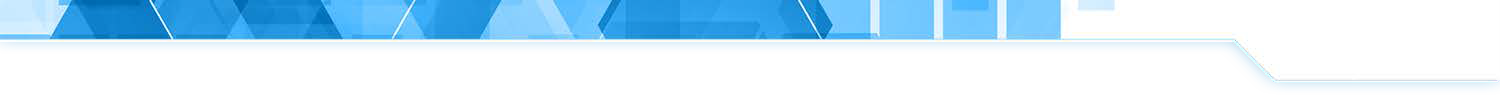 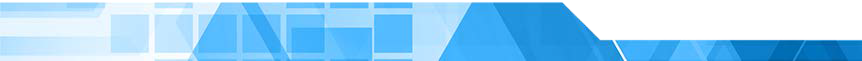 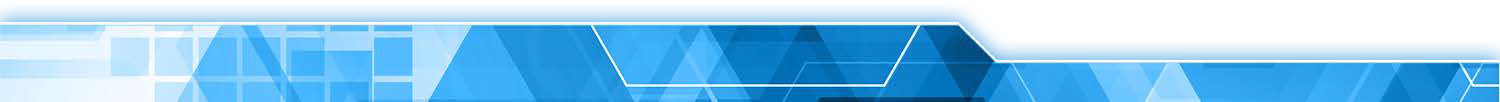 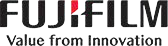 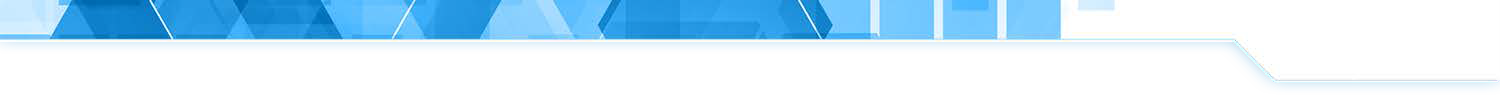 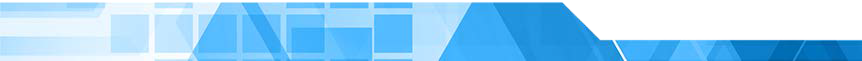 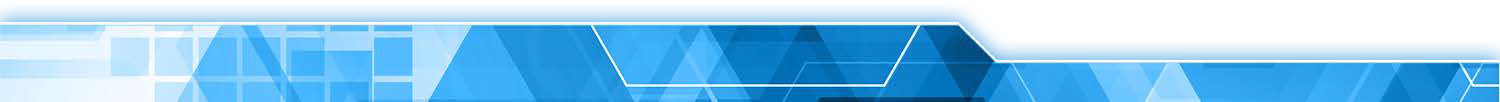 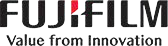 All Classes held in Morrisville (Raleigh), NC*Training should be between RDM and E2ETuesday, Mar 28 to Friday, Mar 31				Cardiovascular System AdministrationTuesday, May 9 to Friday, May 12	Cardiovascular System AdministrationTuesday, Jul 11 to Friday, Jul 14	Cardiovascular System AdministrationTuesday, Jul 25 to Friday, Jul 28 (FULL)	Cardiovascular System AdministrationTuesday, Aug 29 to Friday, Sept 1	Cardiovascular System AdministrationTuesday, Oct 3 to Friday, Oct 6	Cardiovascular System AdministrationTuesday, Nov 7 to Friday, Nov 10	Cardiovascular System AdministrationTuesday, Dec 5 to Friday, Dec 8	Cardiovascular System AdministrationCardiovascular System Administration – Tuesday-Thursday 9:00 -5:00, Friday 9:00 -12:30Attendee Recommendations:Tier One Support – the person users will go to for issues and day to day operations assistance. This person should have some computer knowledge. This could be a PACS Admin and/or Clinical Super User. 